School ___________ Class________ Date ______________Name _________________________Surname_____________________________W O R K S H E E T  АExercise 1: Read the description and find the name of the reception room.The most elegant of the palace drawing rooms got its name from the bright pink color of its wall and furniture silk upholstery.  _______________________________________Exercise 2: Describe the exhibit using the words.Exercise 3: Describe the exhibit.Exercise 4: Describe the portrait using the words.Exercise 5: Describe the portrait.Exercise 6: Сhoose any picture in the Picture room. Describe the picture and offer to your friends to find it. Useful phrasesIO r g a n c h i kIt ts a musical instrument         similar to   a barrel organ                  ,  It plays    18th century melodies          . The organ’s case is made from wood    in the workshop of the famous   Moscow carver   Pavel Spol.A q u a r I u mIt is an aquarium similar to porcelain vase with drawing fish inside. Made in China.The Portrait of Piotr Sheremetev, 1770-72.This canvas is one of museum’s masterpieces painted in  oils         bythe  famous           French artist           Nicholas Benjamin Delapierre.The portrait depicts  the master                           of this country house.It is the ceremonial                         portrait painted from nature. In theforeground of the picture the sitter is represented three quarter lengthstanding elegantly dressed in a red sui               with the Order of the St Andrew          the highest award in Russia. From the Sheremetev’scollection         .The Portrait of Catherine II, 1779.The portrait depicts the Empress Catherine II. It is a three quarter length portrait painted in oils by unknown artist. It is the ceremonial portrait with the attributes of power: the crown, the Ermine mantle and the wreath laurel. From the Sheremetev’s collection.portraitthe picture is executedin bright  (dark) tonesin the foregroundself-portraitthree quarter lengthin the backgroundlandscapeshoulder-length to the left (right) of the picturestill lifefull-lengthin the distance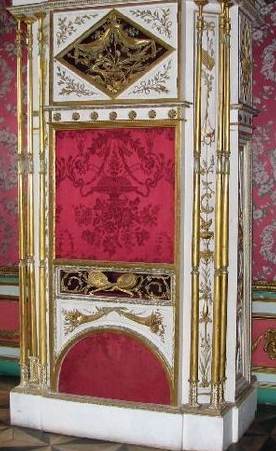 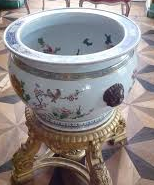 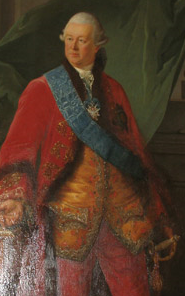 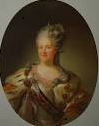 